Welcome to WorshipService of Holy CommunionGreeting and AnnouncementsCall to worship: Psalm 62:5-8Praise & Worship (Music: Gospel Band)Prayers of the PeopleLord’s PrayerChildren’s Story & Dismiss to Sunday SchoolReader: Mary RenardFirst Reading: Jonah 3:1-5, 10Second Reading: 1 Corinthians 7:29-35Gospel Reading: Mark 1:14-20Sermon Pastor DannyApostle’s CreedConfession and ForgivenessThe Lord’s SupperBenedictionClosing SongTime of Fellowship:Sunday Volunteers:  Kitchen: Marilyn Mellom                                   Cleanup: 			   Greeters: Kelly Revet(Contact Sheryl Fedyk 634-5532 - if interested in being a greeter)                     AnnouncementsPastor’s office hrs Fridays at Faith on 4th - 1:00 pm-4:00 pm.Tonight is Movie Night @ 6:30pm at Church – Movie showing is “The Boy in The Striped Pyjamas”Suggestion Box – we now have a suggestion box at the back of the church.  Please give us your suggestions on how to improve and grow our church family, or any other suggestions/comments you would like to share.Mission Sunday, February 11th There will be a presentation done by the Nicaragua mission team.Prayer RequestPenny Coates, Amanda and Isaac, Rick Kurbis, Karen Deren, Clarence Mantei, Wayne Thul, Doug Ries, Pat Stubel, Lisa Krochink,Payton Sernick, Elmer Wilhelm, Ron Wilhelm, Merrit Janie,Bob Lawrence, Merv Wolgram, Raymond Ludwig, Pastor ChoiHarold and Joyce Rust Church Planters to Red Deer AlbertaThank you for coming and worshipping with us today!We do not pass an offering plate at our serviceIf you wish to give an offeringthere is an offering box near the entranceway.Tax-deductible receipts will be issuedFor Etransfer Contact Colleen Renard 306-634-3924Ministry LeadershipRev. Danny Krauss	Cell: 306-471-8130Faith’s Office Address:	1213 4th St, Faith’s Website :		www.faithLB.comCouncil :Chairman:		Lyle Yanish (306-421-6321)Vice-Chairman:	Rea Eagles	Secretary:		Farrah KlattTreasurer:		Colleen RenardCouncil Directors:    Sheryl Fedyk, Raelene Fieber,                                Raymond Ludwig, Ray Mellom,                                Rod and Renee ScholppBuilding Committee Chairman:                   Travis Klatt (306-421-7413)Elders Faith EstevanGarry Lafrentz    (306-421-8078) 	Arnold Betzema (306-421-9322)Merv Puryk        (306-461-8538) Barry Storozuk  (306-471-7025)Brian Brandon  (306-421-5326)Trinity Elders:Blair Daae, Bob CrannaReadings For Sunday Jan. 28th           Psalm 1Reader: Brenda FlorekFirst Reading: Deuteronomy 18:15-20Second Reading: 1 Corinthians 8:1-13Gospel Reading: Mark 1:21-28For bulletin announcements, please call or text Pastor Danny at 306-471-8130 or Mary Lawrence 306-421-21223rd Sunday After The Epiphany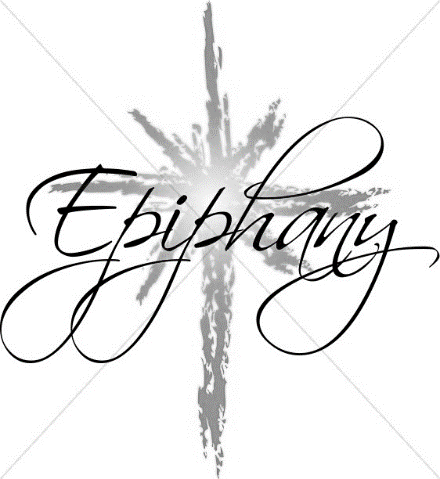 Jan, 21,2018Faith Lutheran ChurchChurch of the Lutheran Brethren CanadaPRE-SERVICE PRAYER TIME 			10:00 AMWorship service					10:30 AMSunday School					11:00 AMTrinity Torquay Worship Time 		  9:00 AM